Экологическая акция «День Земли» в средней группе «Ромашка».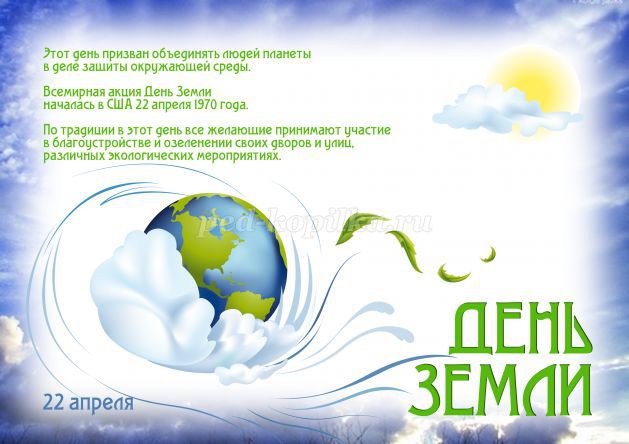 Мы речь свою ведём о том,Что вся Земля – наш общий дом.Наш добрый дом,Просторный дом –Мы все с рожденья в нём живём.Ещё о том ведём мы речь,Что мы должны наш дом сберечь.Давайте докажем, что не зряНа нас надеется Земля!22 апреля - День Земли.Это - своеобразный праздник, наша планета в этот день становится именинницей. Это праздник чистой Воды, Земли и Воздуха. Он призван объединять людей планеты в деле защиты окружающей среды. Так как Земля – наш общий дом, то и о чистоте ее должны заботиться мы. Разве не заслуживает она нашей любви, смелости, щедрости. Ведь на протяжении многих веков земля - кормилица! Уходя в другие края, наши предки брали с собой горсть родной земли и хранили её как святыню. А сейчас люди рубят леса, загрязняют реки, моря и озера, травят пестицидами почву; выбрасывают мусор в неположенном месте. Поэтому, необходимо с детского сада углублять экологические знания у детей : прививать любовь к земле, воспитывать чувство бережного отношения к окружающему, развивать навыки правильного поведения детей в природе.В нашей группе прошла экологическая акция, посвящённая этому празднику. Мы с детьми проводили беседы, рассматривали слайды с изображением планеты Земля, фотографии, иллюстрации, глобус, поливали деревья, рыхлили землю, совместно с детьми сделали стенгазету на тему «Спасая планету - спасёшь себя», показали презентацию «Береги планету».Цель: побудить ребят задуматься о взаимоотношениях человека и природы, почувствовать, что и они могут что-то сделать для ее сохранения.Задачи: развивать желания детей конкретными делами и поступками украшать свою Землю;  растить отзывчивых, добрых, милосердных детей; углубить представления  детей о том, что планета Земля – это наш дом; воспитание стремления беречь нашу Землю; научить детей экологически грамотному поведению в природе, гуманному отношению ко всему живому; обогатить представления детей о планете Земля; развивать  умения взаимодействовать со сверстниками. 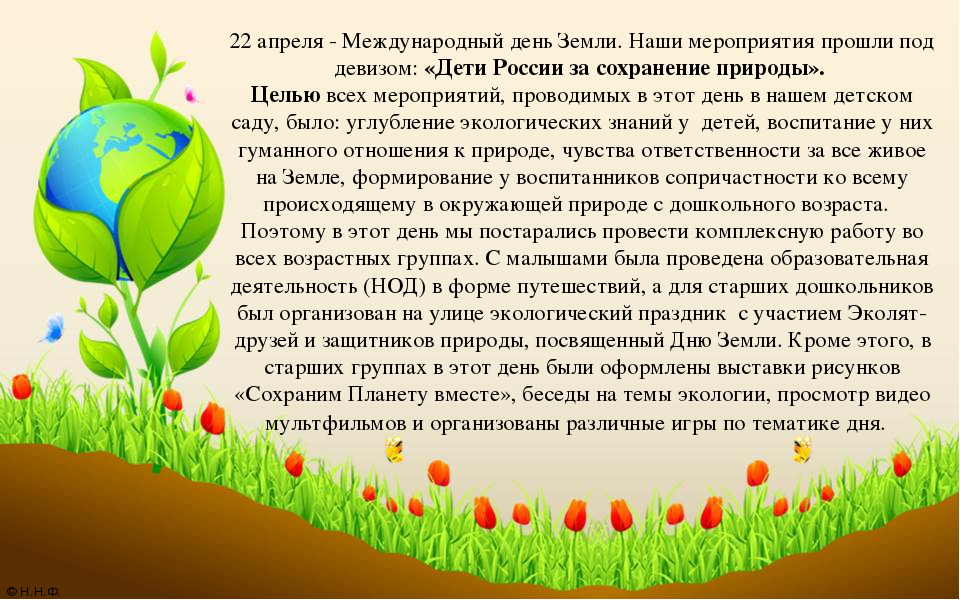 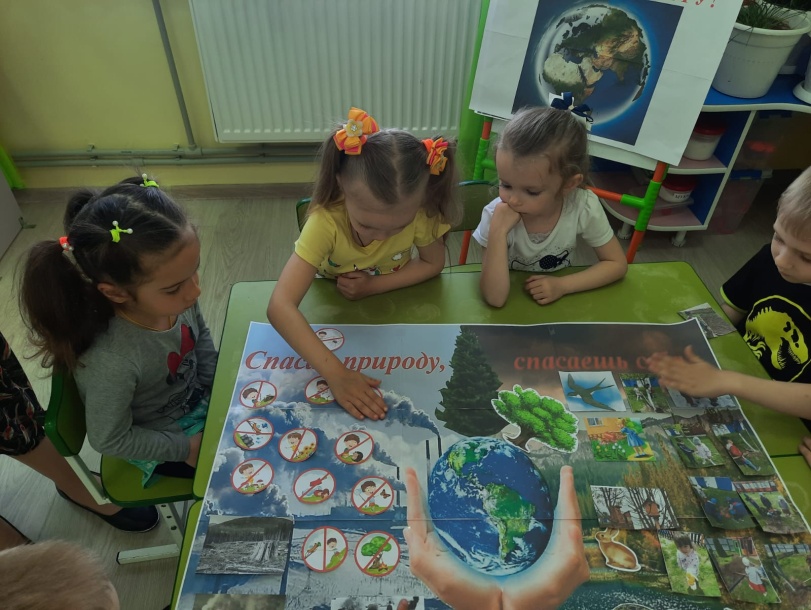 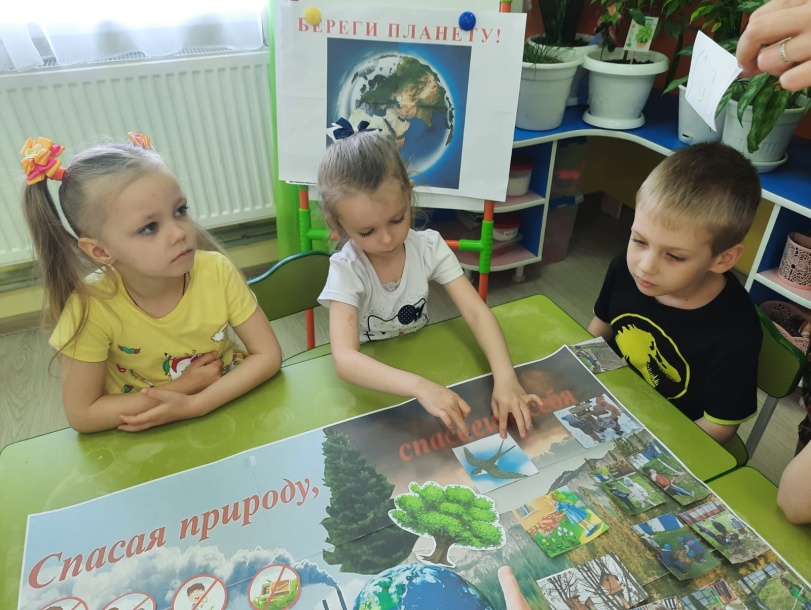 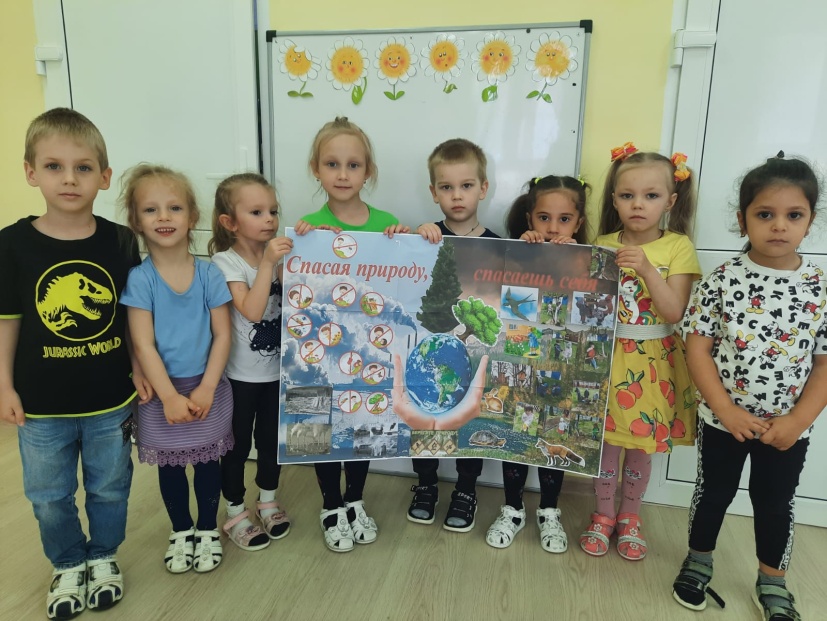 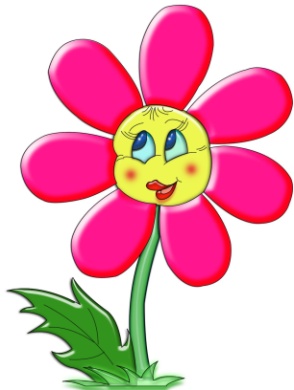 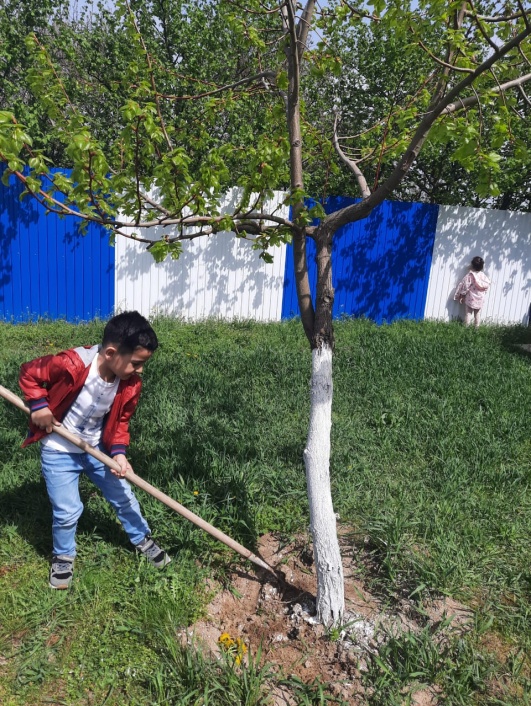 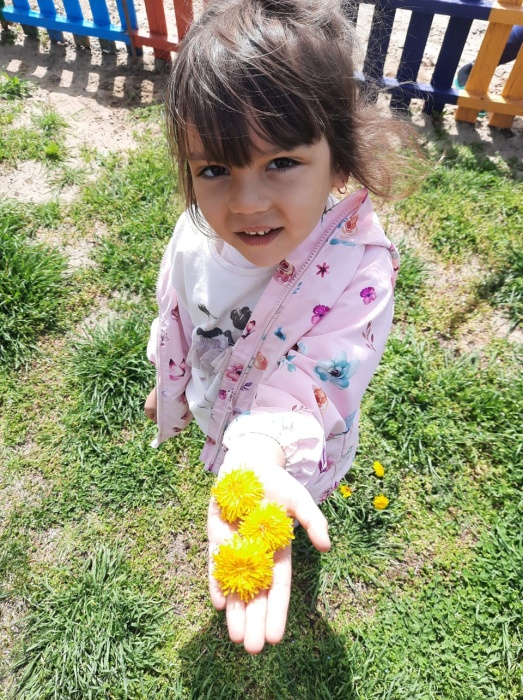 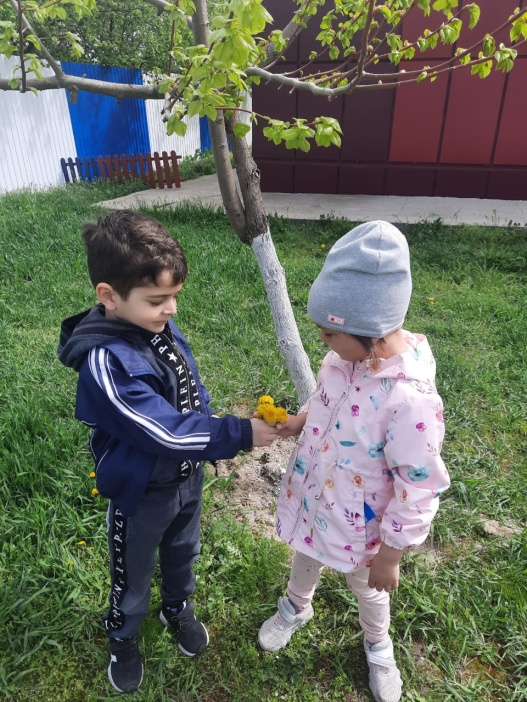 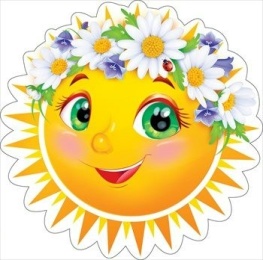 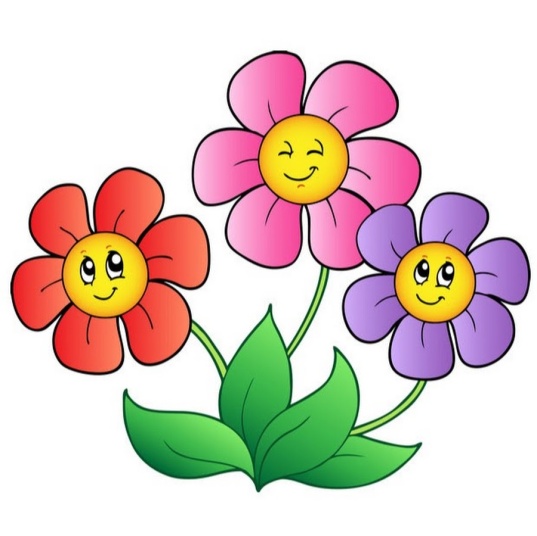 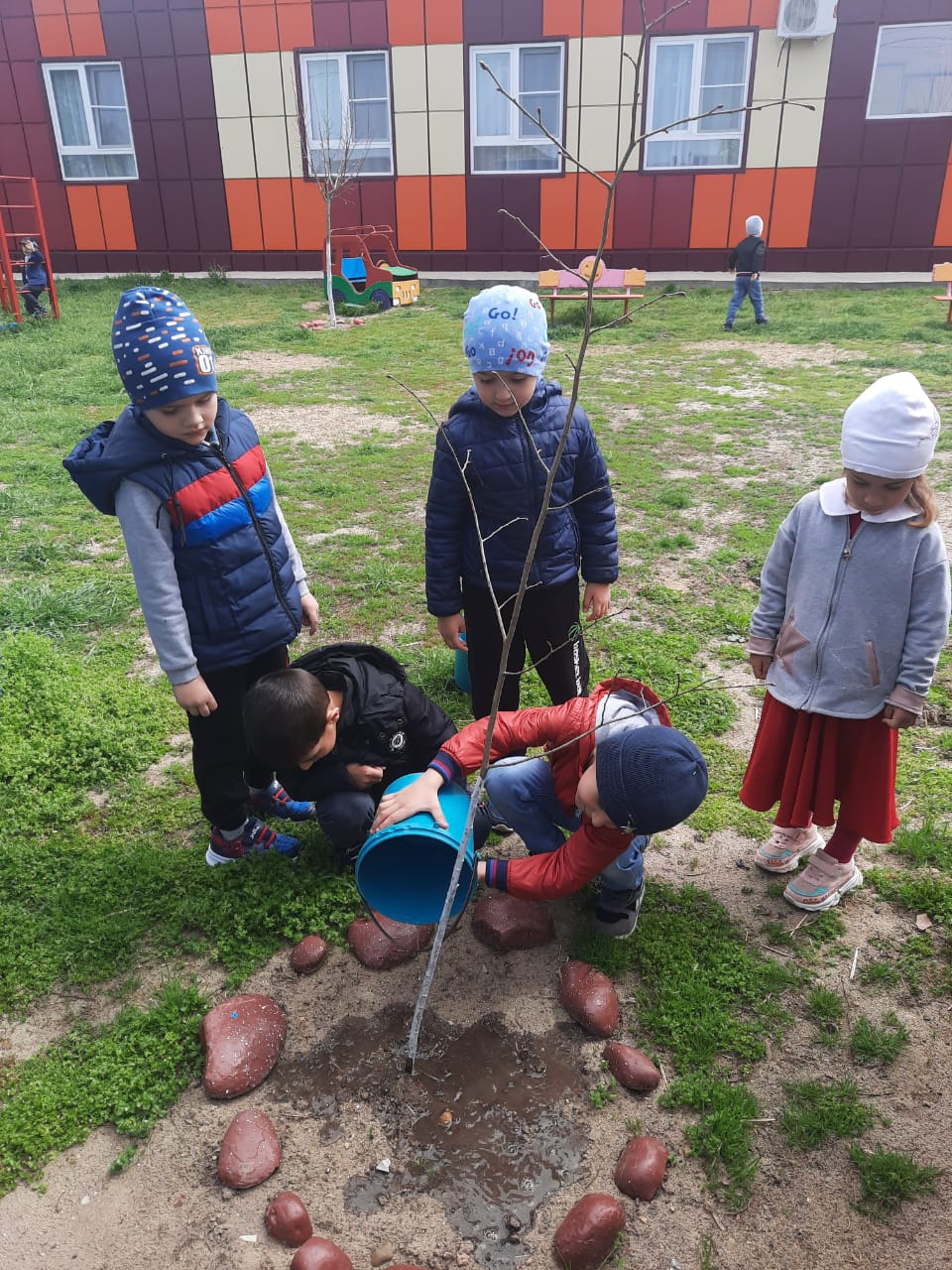 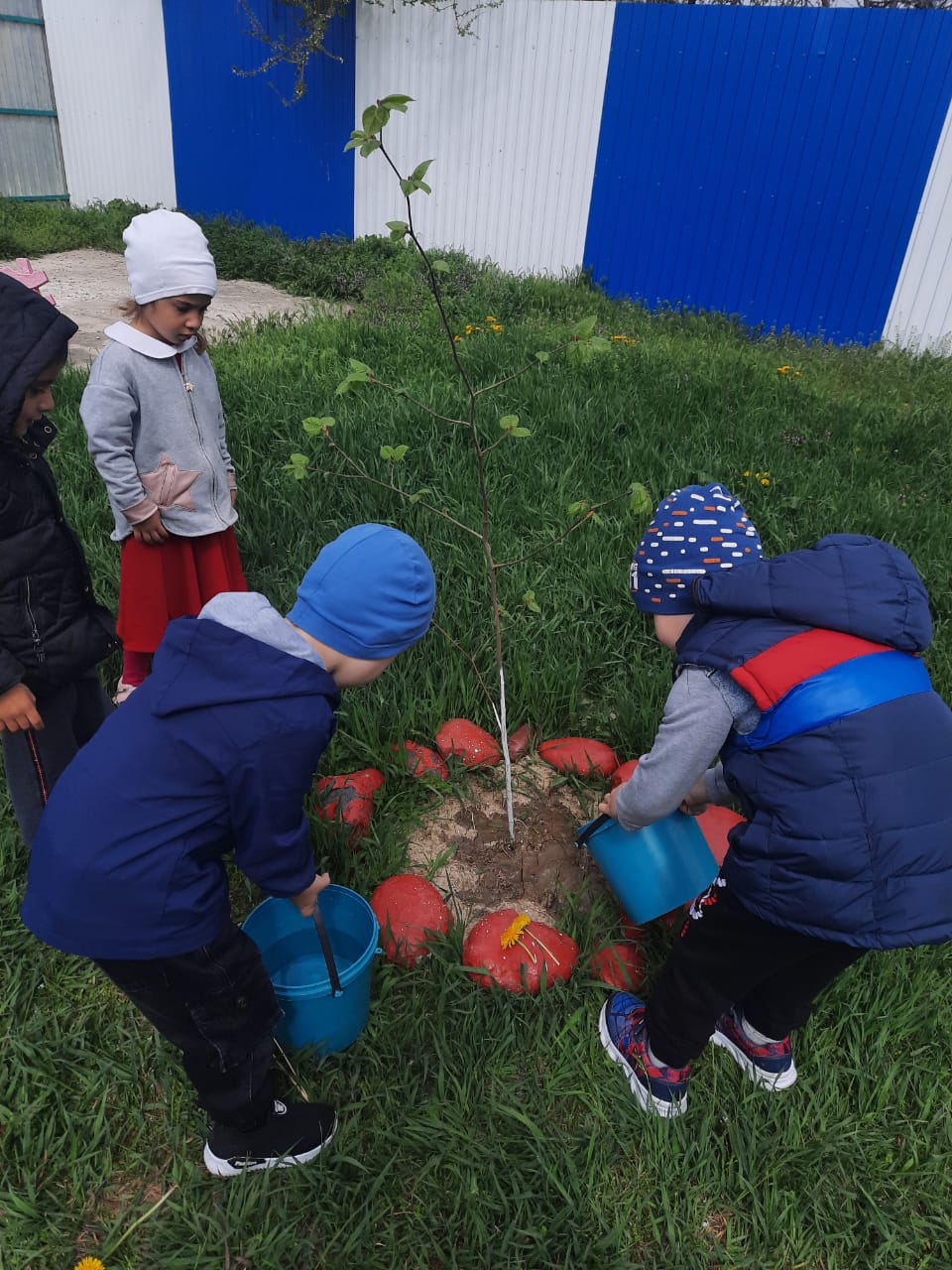 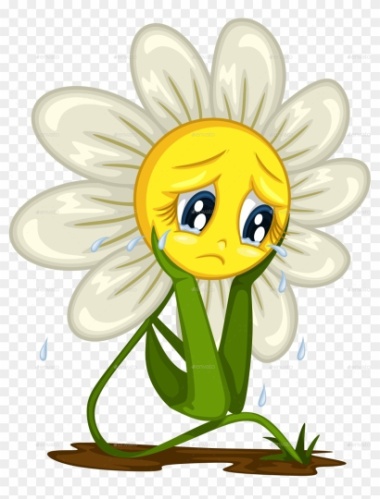 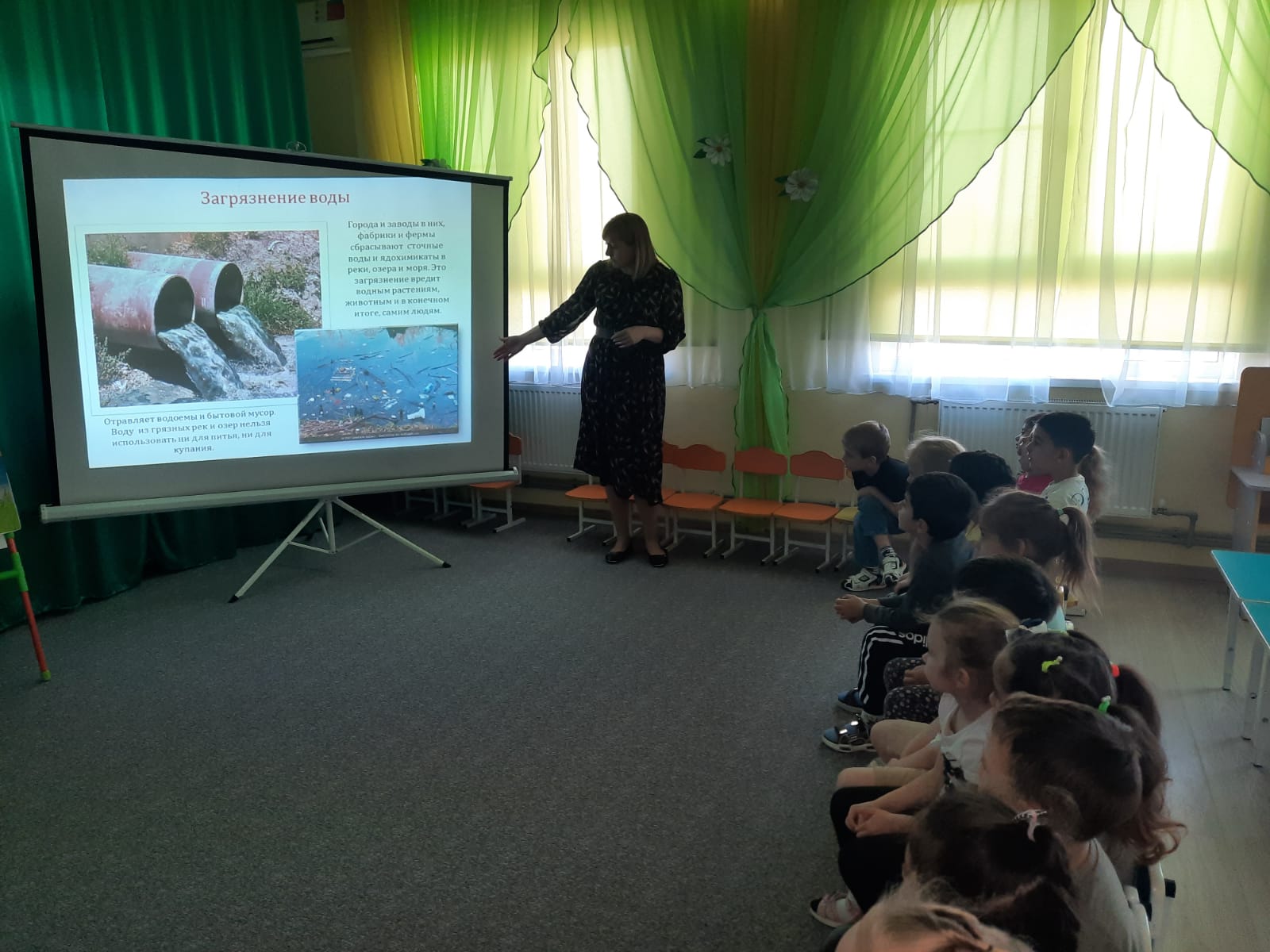 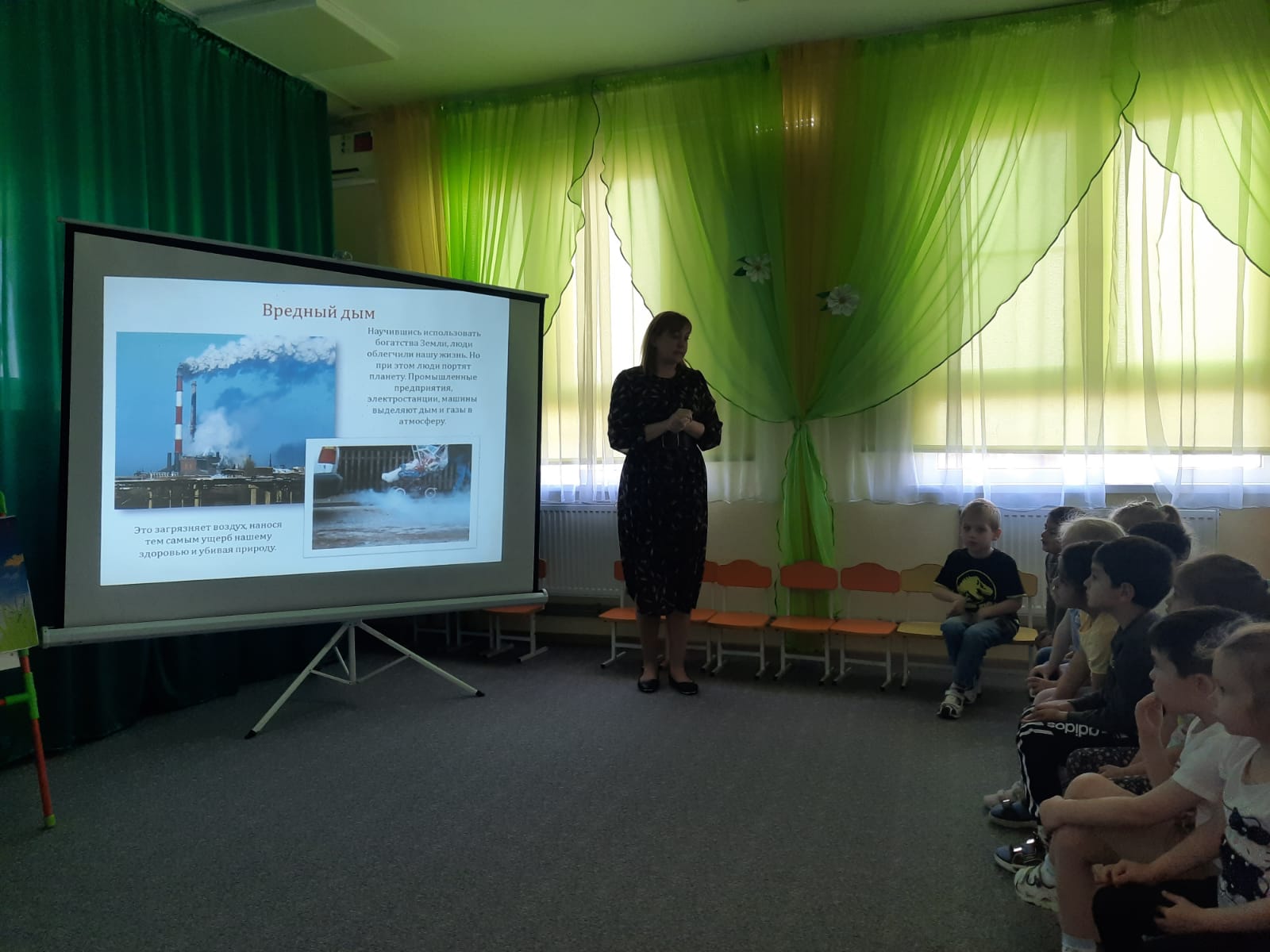 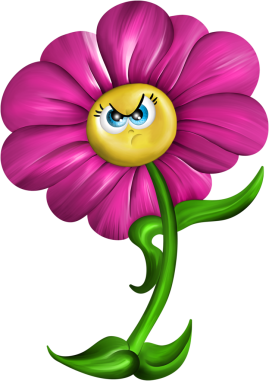 Если мы с Вами сможем донести до детей и их родителей понимание того, что все мы вместе, и каждые из нас в отдельности, в ответе за нашу Землю, и каждый из нас может сохранить и приумножить ее красоту и богатства, то задачу экологического воспитания уже можно будет считать успешно выполненной. Земля - наш общий дом, и мы должны бережно относиться к её природным богатствам.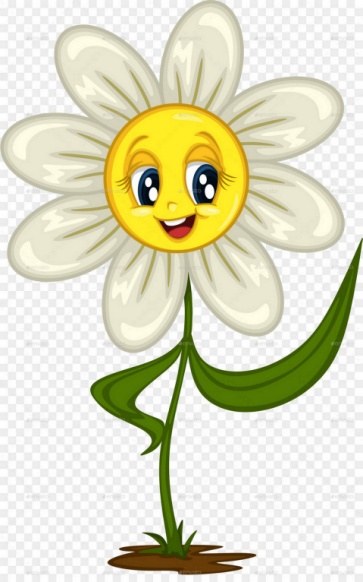 Давайте вместе Землю украшать,Сажать сады, цветы сажать повсюду.Давайте вместе Землю уважатьИ относиться с нежностью, как к чуду!Мы забываем, что она у нас одна –Неповторимая, ранимая, живая.Прекрасная: хоть лето, хоть зима …Она у нас одна, одна такая!